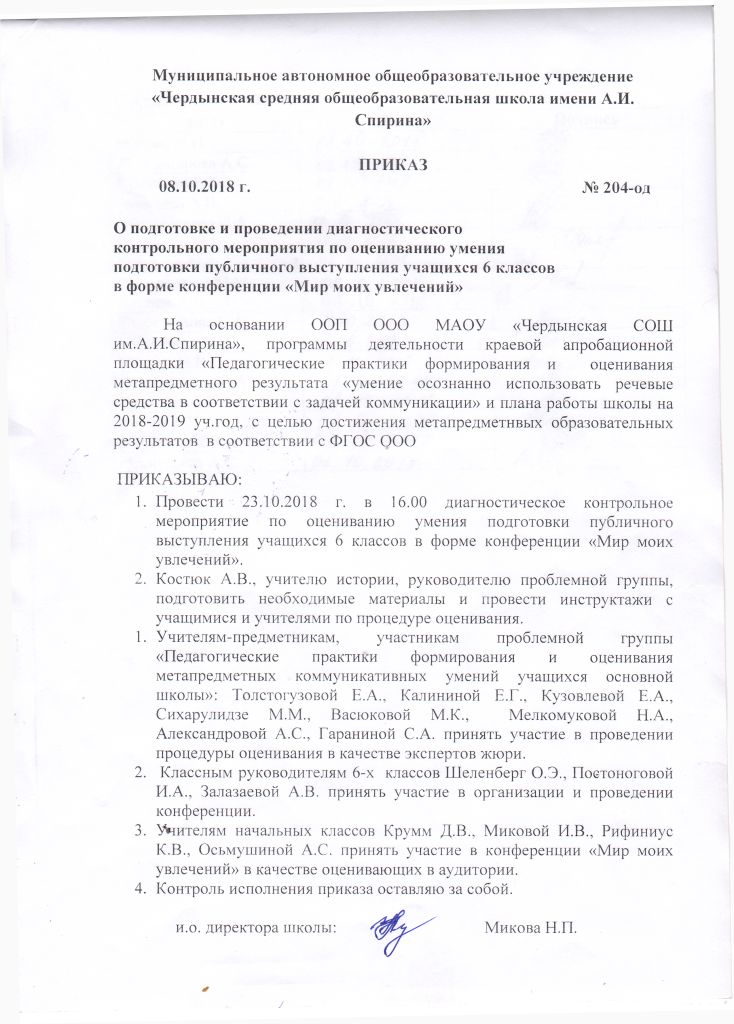 Техническое задание для ученика 6 классапо подготовке публичного выступления на образовательном событии(Конференция «Мир моих увлечений» 23 октября 2018г.)     1.Подготовь устное информационное сообщение, о своем хобби или любимом увлечении.     2. В процессе подготовки к конференции постоянно консультируйся с классным руководителем, учителями или родителями.     3. При подготовке ориентируйся на таблицу критериев устного информационного сообщения, можешь приготовить электронную презентацию в соответствии с требованиями.     4. Отрепетируй своё выступление (можно перед друзьями или родителями).     5. До конференции проведи предварительную самооценку своего выступления (в заранее полученном бланке-сертификате).      6.Выступи с сообщением на конференции перед аудиторией.     7.После выступления проведи самооценку своего выступления (в бланке-сертификате, где проводил предварительную самооценку).     8.Вместе с учителем проанализируй результат участия в конференции, сохрани бланк-сертификат участия в конференции в портфолио.  Техническое задание для ученика 6 классана подготовку электронной презентации к устному информационному сообщениюСоставь план презентации на основе текста устного информационного сообщения.Подбери иллюстрации, короткие видеофрагменты, другой наглядный материал, который ты сможешь использовать в презентации, чтобы наглядно и доступно донести тему выступления до слушателей. Создай презентацию, используя свои знания и опыт по их составлению, руководствуйся требованиями к оформлению презентаций.Заранее покажи презентацию учителю, классному руководителю или родителям. Воспользуйся их рекомендациями и если нужно исправь ошибки.Демонстрировать презентацию, во время устного информационного сообщения, можно как самостоятельно, так и при помощи одноклассника, а так же в специально установленном автоматическом режиме.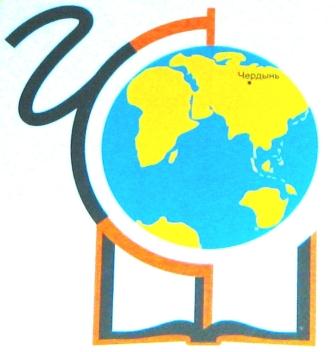 ФИ выступающего                                                     Класс 	Тема выступления            	                                     Сертификат оценки устного информационного сообщения на конференции «Мир моих увлечений» 23 октября 2018 годаТаблица оценивания публичного выступления учащихся 6 класса на конференции «Мир моих увлечений» 23 октября 2018г. Таблица оценивания публичного выступления учащихся 6 класса на конференции «Мир моих увлечений» 23 октября 2018г.Уровни достигнутого результата:     1.Критический (метапредметное умение не сформировано)        0-7 (К)2.Допустимый          8-9 (Д)                           3.Достаточный (Базовый)          10-12 (Б)                   4.Продвинутый      13-14 (П)КритерииПараметрыБаллыОценка  аудиторииСамооценка до и после выступленияСамооценка до и после выступленияОценка жюриСр.балл1. Оценка содержания сообщения.1. Оценка содержания сообщения.1. Оценка содержания сообщения.1. Оценка содержания сообщения.1. Оценка содержания сообщения.Соответствие теме Содержание соответствует теме 2Соответствие теме Содержание не соответствует теме0Соответствие заданному времени (регламент – 3-5 мин.)Сообщение соответствует заданному времени 2Соответствие заданному времени (регламент – 3-5 мин.)Сообщение  не соответствует заданному времени (слишком короткое  или длиннее) 0Ответы на вопросыОтветил на один вопрос по содержанию2Ответы на вопросыОтветил частично или не ответил0Ответы на вопросыЗадал два вопроса  и более аудитории и получил на них ответы2Ответы на вопросыЗадал один вопрос аудитории и получил на него ответ1Ответы на вопросыНе задал вопросы, не получил ответы на вопросы0Наличие вывода Вывод сформулирован конкретно 2Наличие вывода Вывод  сформулирован не конкретно или не сформулирован0Всего баллов по первому критерию:102. Оценка техники публичной речи.2. Оценка техники публичной речи.2. Оценка техники публичной речи.2. Оценка техники публичной речи.2. Оценка техники публичной речи.Качество речиВыступает с выражением, выделяет важные моменты, говорит громко, внятно1Качество речиВыступает без выражения, не выделяет важные моменты, говорит тихо, не внятно0Умение говорить без опоры на текст (свобода речи)Говорит без опоры2Умение говорить без опоры на текст (свобода речи)Периодически обращается к  тексту1Умение говорить без опоры на текст (свобода речи)Говорит (читает) не отрываясь от текста0Всего баллов по второму критерию:3ИТОГО баллов:13К сумме баллов за сообщение прибавляется (или не прибавляется) 1 балл за электронную презентацию в соответствии с ее оценкой по отдельной таблице «Требования к мультимедийным презентациям и критерии их оценивания»К сумме баллов за сообщение прибавляется (или не прибавляется) 1 балл за электронную презентацию в соответствии с ее оценкой по отдельной таблице «Требования к мультимедийным презентациям и критерии их оценивания»К сумме баллов за сообщение прибавляется (или не прибавляется) 1 балл за электронную презентацию в соответствии с ее оценкой по отдельной таблице «Требования к мультимедийным презентациям и критерии их оценивания»К сумме баллов за сообщение прибавляется (или не прибавляется) 1 балл за электронную презентацию в соответствии с ее оценкой по отдельной таблице «Требования к мультимедийным презентациям и критерии их оценивания»К сумме баллов за сообщение прибавляется (или не прибавляется) 1 балл за электронную презентацию в соответствии с ее оценкой по отдельной таблице «Требования к мультимедийным презентациям и критерии их оценивания»К сумме баллов за сообщение прибавляется (или не прибавляется) 1 балл за электронную презентацию в соответствии с ее оценкой по отдельной таблице «Требования к мультимедийным презентациям и критерии их оценивания»К сумме баллов за сообщение прибавляется (или не прибавляется) 1 балл за электронную презентацию в соответствии с ее оценкой по отдельной таблице «Требования к мультимедийным презентациям и критерии их оценивания»Достигнутый уровень:КритерииПараметрыБаллыОценка слушателя в аудитории Оценка слушателя в аудитории Оценка слушателя в аудитории Оценка слушателя в аудитории Оценка слушателя в аудитории Оценка слушателя в аудитории Оценка слушателя в аудитории Оценка слушателя в аудитории Оценка слушателя в аудитории Оценка слушателя в аудитории Оценка слушателя в аудитории Оценка слушателя в аудитории Оценка слушателя в аудитории Оценка слушателя в аудитории Оценка слушателя в аудитории Оценка слушателя в аудитории Оценка слушателя в аудитории Оценка слушателя в аудитории Оценка слушателя в аудитории Оценка слушателя в аудитории КритерииПараметрыБаллы1. Оценка содержания сообщения.1. Оценка содержания сообщения.1. Оценка содержания сообщения.Соответствие теме Содержание соответствует теме 2Соответствие теме Содержание не соответствует теме0Соответствие заданному времени (регламент – 3-5 мин.)Сообщение соответствует заданному времени 2Соответствие заданному времени (регламент – 3-5 мин.)Сообщение  не соответствует заданному времени (слишком короткое  или длиннее) 0Ответы на вопросыОтветил на один вопрос по содержанию2Ответы на вопросыОтветил частично или не ответил0Ответы на вопросыЗадал два вопроса  и более аудитории и получил на них ответы2Ответы на вопросыЗадал один вопрос аудитории и получил на него ответ1Ответы на вопросыНе задал вопросы, не получил ответы на вопросы0Наличие вывода Вывод сформулирован конкретно 2Наличие вывода Вывод  сформулирован не конкретно или не сформулирован0Всего баллов по первому критерию:Всего баллов по первому критерию:102. Оценка техники публичной речи.2. Оценка техники публичной речи.2. Оценка техники публичной речи.Качество речиВыступает с выражением, выделяет важные моменты, говорит громко, внятно1Качество речиВыступает без выражения, не выделяет важные моменты, говорит тихо, не внятно0Умение говорить без опоры на текст (свобода речи)Говорит без опоры2Умение говорить без опоры на текст (свобода речи)Периодически обращается к  тексту1Умение говорить без опоры на текст (свобода речи)Говорит (читает) не отрываясь от текста0Всего баллов по второму критерию:Всего баллов по второму критерию:3ИТОГО баллов:ИТОГО баллов:13КритерииПараметрыБаллыОценка жюри.   Эксперт: Оценка жюри.   Эксперт: Оценка жюри.   Эксперт: Оценка жюри.   Эксперт: Оценка жюри.   Эксперт: Оценка жюри.   Эксперт: Оценка жюри.   Эксперт: Оценка жюри.   Эксперт: Оценка жюри.   Эксперт: Оценка жюри.   Эксперт: Оценка жюри.   Эксперт: Оценка жюри.   Эксперт: Оценка жюри.   Эксперт: Оценка жюри.   Эксперт: Оценка жюри.   Эксперт: КритерииПараметрыБаллы1. Оценка содержания сообщения.1. Оценка содержания сообщения.1. Оценка содержания сообщения.Соответствие теме Содержание соответствует теме 2Соответствие теме Содержание не соответствует теме0Соответствие заданному времени (регламент – 3-5 мин.)Сообщение соответствует заданному времени 2Соответствие заданному времени (регламент – 3-5 мин.)Сообщение  не соответствует заданному времени (слишком короткое  или длиннее) 0Ответы на вопросыОтветил на один вопрос по содержанию2Ответы на вопросыОтветил частично или не ответил0Ответы на вопросыЗадал два вопроса  и более аудитории и получил на них ответы2Ответы на вопросыЗадал один вопрос аудитории и получил на него ответ1Ответы на вопросыНе задал вопросы, не получил ответы на вопросы0Наличие вывода Вывод сформулирован конкретно 2Наличие вывода Вывод  сформулирован не конкретно или не сформулирован0Всего баллов по первому критерию:Всего баллов по первому критерию:102. Оценка техники публичной речи.2. Оценка техники публичной речи.2. Оценка техники публичной речи.Качество речиВыступает с выражением, выделяет важные моменты, говорит громко, внятно1Качество речиВыступает без выражения, не выделяет важные моменты, говорит тихо, не внятно0Умение говорить без опоры на текст (свобода речи)Говорит без опоры2Умение говорить без опоры на текст (свобода речи)Периодически обращается к  тексту1Умение говорить без опоры на текст (свобода речи)Говорит (читает) не отрываясь от текста0Всего баллов по второму критерию:Всего баллов по второму критерию:3ИТОГО баллов:ИТОГО баллов:13Оценка презентации Оценка презентации 1Достигнутый уровень:Достигнутый уровень: